ИНСТРУКЦИЯ1. Отсканируйте QR-код2. Перейдите по ссылке и приобретите билет. Он поступит на вашу эл. почту3. Покажите билет для контроля экскурсоводу4. Наслаждайтесь видом звездного неба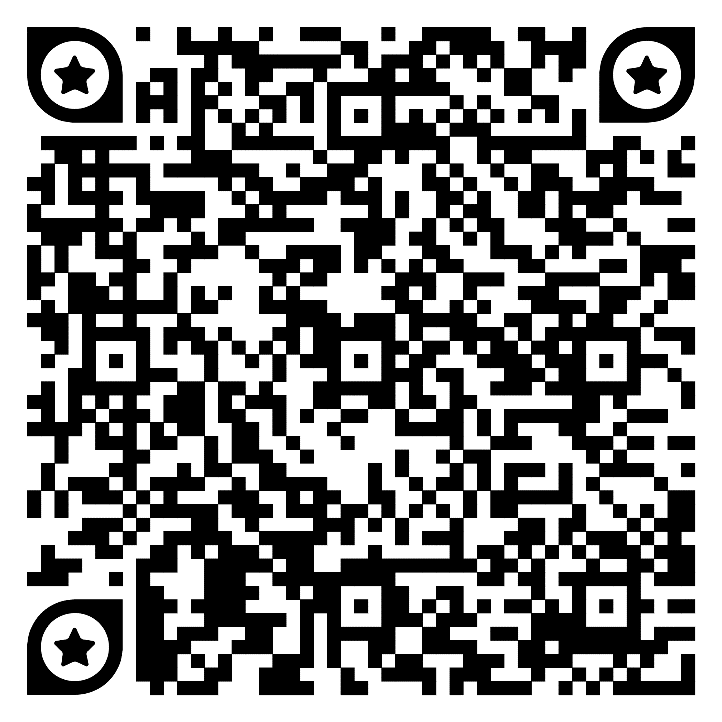 